Destinos Erasmus* Se refiere al curso que el alumno estará haciendo en el 2023-2024FACULTAD DE  COMUNICACIÓNFACULTAD DE  COMUNICACIÓNFACULTAD DE  COMUNICACIÓNFACULTAD DE  COMUNICACIÓNFACULTAD DE  COMUNICACIÓNDESTINOSMESESPLAZASCURSO*requisitos ITALIA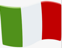  ITALIA ITALIA ITALIA ITALIAIULM (Milan)                   www.iulm.it 942º,3º CA 2º PUitaliano A2 (prueba UPSA)IULM (Milan)                    www.iulm.it 5/922º, 3º, 4º (1º sem) MK italiano A2 (prueba UPSA)LUMSA (Roma)                 www.lumsa.it922º,3º PULUMSA (Roma)                 www.lumsa.it5/922º,3º,4º (1º sem) MK Sapienza (Roma)www.comunicazione.uniroma1.it 962º, 3º CA y PEitaliano B1 (prueba UPSA)Univ. degli Studi di Parma  www.unipr.it             923º,4º PEUniv. degli Studi di Parma  www.unipr.it             5/922º,3º,4º (1º sem) MK Univ. degli Studi di Siena  www.unisi.it     22º, 3º PE (5 meses), MK (5 meses); 2º CA (9 meses)Hay asignaturas en inglés para PE y MKUniv. di Messina      www.unime.it                 922º PEUNISOB (Nápoles)www.unisob.na.it5/922º,3º,4º (1º sem) MK PORTUGAL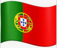 PORTUGALPORTUGALPORTUGALPORTUGALUniv. do Minho (Braga) www.uminho.pt                             932º CAUniv. de Aveiro  www.ua.pt542º,3º,4º CAUniv. da Beira Interior (Covilha)   www.ubi.pt5/922º,3º PU y PEUCP (Lisboa)   www.ucp.pt                                 942º PU, PE , CA; 3º CAI.P. Coimbra    www.esec.pt                          922º,3º,4º PU; 3º,4º CAI.P. Coimbra     www.esec.pt                            522º,3º, 4º (1º sem) MKUniv. de Coimbra       www.uc.pt                   932º,3º,4ºPEI.P. Guardawww.ipg.pt922º PE, CA, PUDINAMARCA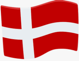 DINAMARCADINAMARCADINAMARCADINAMARCABusiness ac. Southwest (Esbjerg)                            https://www.easv.dk/en/5/923º, 4º (1º sem) MK inglés B2HOLANDA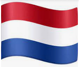 HOLANDAHOLANDAHOLANDAHOLANDAUniv. of Groningen           www.rug.nl                        522º, 3º PEinglés B2Fontys (Eindhoven)          https://fontys.nl/523º , 4º (1º sem) MKinglés B2BÉLGICA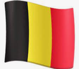 BÉLGICABÉLGICABÉLGICABÉLGICAIHECS (Bruselas)             www.ihecs.be522º, 3º, 4º PEFrancés B1 / inglés B1Arteveldehogeschool (Gante)                      http://www.arteveldehogeschool.be1º sem22º,3º,4º MK inglés B1HoGent (Gante)   https://www.hogent.be/1º sem22º, 3º, 4º MK Inglés B1 Thomas More (Malines)          https://www.thomasmore.be/522º, 3º, 4º (1º sem) MK Inglés B2UCLL Leuven522º, 3º  MK Inglés B2UCLL Diepenbeek1º sem24º MK Inglés B2UCL (Lovain-la-neuve)   http://uclouvain.be/                  952º, 3º,4º PEfrancés B1POLONIA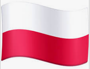 POLONIAPOLONIAPOLONIAPOLONIAAdam Mickiewicz University. Poznan            http://erasmus.amu.edu.pl542º,3º,4º PE; 2º CA y PUinglés B1Poznan University of Economics and Business           https://ue.poznan.pl/en/922º MKInglés B2REPÚBLICA CHECA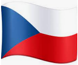 REPÚBLICA CHECAREPÚBLICA CHECAREPÚBLICA CHECAREPÚBLICA CHECATomas Bata University (Zlin)      www.utb.cz522º, 3º,4º CAinglés B1ESLOVENIA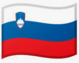 ESLOVENIAESLOVENIAESLOVENIAESLOVENIAUniv. of Maribor                        www.um.si5/922º, 3º,4º (1º sem) MK         inglés B1ALEMANIA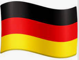 ALEMANIAALEMANIAALEMANIAALEMANIAOtto-Friedrich Univ. Bamberg                       www.uni-bamberg.de932º, 3º PEalemán B1KU Eichstatt               www.ku-eichstaett.de922º, 3º, 4º PEalemán B1LMU München         www.uni-muenchen.de922º, 3º, 4º periodismoalemán B1FRANCIA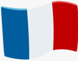 FRANCIAFRANCIAFRANCIAFRANCIAUCO (Angers)                             www.uco.fr922º PE, PU, CAfrancés B2UCO (Angers)                             www.uco.fr5/922º,3º,4º (1º sem) MKfrancés B2FLSH (Lille)         http://inscription.icl-lille.fr/922º CA, 2º, 3º, 4º PEfrancés B2ISTC (Lille)                                 www.istc.fr/522º,3º,4º  PUfrancés B2ISTC (Lille)                                 www.istc.fr/522º, 3º,4º (1º sem) MKfrancés B2FACULTAD DE  EDUCACIÓNFACULTAD DE  EDUCACIÓNFACULTAD DE  EDUCACIÓNFACULTAD DE  EDUCACIÓNFACULTAD DE  EDUCACIÓNED. INFANTIL Y PRIMARIAED. INFANTIL Y PRIMARIAED. INFANTIL Y PRIMARIAED. INFANTIL Y PRIMARIAED. INFANTIL Y PRIMARIAFINLANDIA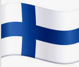 FINLANDIAFINLANDIAFINLANDIAFINLANDIAUniv. of Helsinki                  www.helsinki.fi/okl/32 2º,3º,4º (ED. PRIMARIA)inglés B2REPÚBLICA CHECA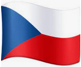 REPÚBLICA CHECAREPÚBLICA CHECAREPÚBLICA CHECAREPÚBLICA CHECAUniversity of South Bohemia (Ceské Budéjovice)   www.jcu.cz/?set_language=en5/922º, 3º, 4º (ED. PRIMARIA)inglés B2FRANCIA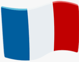 FRANCIAFRANCIAFRANCIAFRANCIAUCO (Angers)                                  www.uco.fr522º,3º,4º francés B2ICP (París)                     www.icp.fr 522º, 3º, 4º (ED. PRIMARIA)francés B1   ITALIA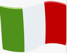    ITALIA   ITALIA   ITALIA   ITALIAUniv. degli studi di Cagliari                 http://unica.it/92  2º,3º,4º LUMSA (Roma)                                www.lumsa.it922º,3º,4ºUNISOB (Nápoles)                                www.unisob.na.it5/922º,3º,4º (ED. PRIMARIA)PORTUGALPORTUGALPORTUGALPORTUGALPORTUGALI.P. Coimbra                                      www.esec.pt53   2º,3º,4º  (ED. PRIMARIA)Univ. do Minho (Braga)                   www.uminho.pt922º,3º,4ºUniv. de Aveiro                                     www.ua.pt912º,3º,4ºUniv. de Coimbra                                  www.uc.pt922º,3º,4ºCAFYDCAFYDCAFYDCAFYDCAFYDITALIA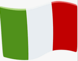 ITALIAITALIAITALIAITALIAForo Italico (Roma)                          www.uniroma4.it922º,3ºUniv. degli studi di Milano               www.unimi.it922º,3ºUniv. di Foggia                                 www.unifg.it522º,3º,4ºUniv. degli Studi dell’Insubria www.uninsubria.eu922º,3º,4º PORTUGAL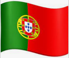  PORTUGAL PORTUGAL PORTUGAL PORTUGALI.P. Coimbra                                      www.esec.pt52   2º,3º,4ºI.P. Castelo Branco                           www.ipcb.pt/en9 2     2º, 3º, 4ºUniv. de Porto                                   www.up.pt5/92     2º, 3º, 4ºFACULTAD DE CIENCIAS DE LA SALUDFACULTAD DE CIENCIAS DE LA SALUDFACULTAD DE CIENCIAS DE LA SALUDFACULTAD DE CIENCIAS DE LA SALUDFACULTAD DE CIENCIAS DE LA SALUDENFERMERÍAENFERMERÍAENFERMERÍAENFERMERÍAENFERMERÍAPORTUGAL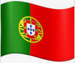 PORTUGALPORTUGALPORTUGALPORTUGALUCP (Lisboa)                                      www.ucp.pt933º,4ºUniv. do Minho (Braga)               www.uminho.pt923º,4ºI.P. Guarda (Braga)               www.ipg.pt923º ITALIA ITALIA ITALIA ITALIA ITALIAUniv. degli Studi di Parma              www.unipr.it             923º,4ºUniv. degli Studi di Verona         www.univr.it/it                    2º sem 3 meses24ºUniv. degli Studi di Genova          https://unige.it/923º, 4º FRANCIA FRANCIA FRANCIA FRANCIA FRANCIAAPHP (Paris)                                   www.aphp.fr                        324º francés B1BÉLGICAKarel de Grote Hogeschool Amberes     https://www.kdg.be/2º sem24º inglés B1LOGOPEDIALOGOPEDIALOGOPEDIALOGOPEDIALOGOPEDIAPORTUGAL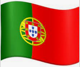 PORTUGALPORTUGALPORTUGALPORTUGALEsc. Sup. Saúde do Alcoitao (Estoril)                                        www.essa.pt522º,3º,4ºI.P. Leiria                                       www.ipleiria.pt/522º,3º,4ºITALIAUniversita Politecnica delle Marche(Ancona)                                       www.univpm.it522º,3ºBÉLGICA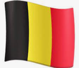 BÉLGICABÉLGICABÉLGICABÉLGICAILMH (Bruselas)       www.ilmh.be/international            622º,3º,4ºfrancés B1HOLANDAHOLANDAHOLANDAHOLANDAHOLANDAUniv. of Groningen                      www.rug.nl                        522ºinglés B2FACULTAD DE FILOSOFÍAFACULTAD DE FILOSOFÍAFACULTAD DE FILOSOFÍAFACULTAD DE FILOSOFÍAFACULTAD DE FILOSOFÍAALEMANIAALEMANIAALEMANIAALEMANIAALEMANIAKU Eichstätt            www.ku-eichstaett.de 912º en adelantealemán B1Universität Würzburg            www.wuerzburg.de 612º en adelantealemán B1POLONIA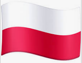 POLONIAPOLONIAPOLONIAPOLONIAUniv. Católica de Lublin https://www.kul.pl/11.html522º en adelanteinglés B1REPÚBLICA CHECA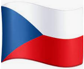 REPÚBLICA CHECAREPÚBLICA CHECAREPÚBLICA CHECAREPÚBLICA CHECAUniversity of South Bohemia (Ceské Budéjovice)   www.jcu.cz/?set_language=en922º en adelanteinglés B1FACULTAD DE INFORMÁTICAFACULTAD DE INFORMÁTICAFACULTAD DE INFORMÁTICAFACULTAD DE INFORMÁTICAFACULTAD DE INFORMÁTICAINFORMÁTICAINFORMÁTICAINFORMÁTICAINFORMÁTICAINFORMÁTICAPORTUGALPORTUGALPORTUGALPORTUGALPORTUGALUniv. do Minho (Braga)                    www.di.uminho.pt922º,3º,4ºUniv. de Aveiro                                 www.ua.pt932º,3º,4ºI.P. Guarda (Braga)               www.ipg.pt922ºFRANCIAFRANCIAFRANCIAFRANCIAFRANCIAUCO (Angers)                                    www.uco.fr93 (con ADET)2º,3º,4ºfrancés B2Université Catholique de Lille            http://www.univ-catholille.fr 92 (con inform)2º, 3º, 4ºFrancés B1ESLOVENIA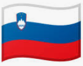 ESLOVENIAESLOVENIAESLOVENIAESLOVENIAUniv. of Maribor                                       www.um.si92 (con ADET)2º, 3º, 4º          inglés B1MACEDONIA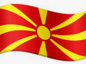 MACEDONIAMACEDONIAMACEDONIAMACEDONIAGoce Delcev University (Stip) www.ugd.edu.mk/index.php/en/92 (con ADET)2º, 3º, 4º          inglés B2POLONIAUniversity of Applied Sciences Niza https://arc.pans.nysa.pl/index.php?p=25,223,0,0,-1,238922º, 3º, 4ºADETADETADETADETADETFRANCIA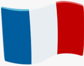 FRANCIAFRANCIAFRANCIAFRANCIAUCO Angers                                         www.uco.fr93 (con inform)2º,3º,4ºfrancés B2Université Catholique de Lille            http://www.univ-catholille.fr 92 (con inform)2º, 3º, 4ºFrancés B1 (Inglés B2)ESLOVENIA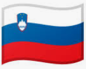 ESLOVENIAESLOVENIAESLOVENIAESLOVENIAUniv. of Maribor                             www.um.si92 (con inform)2º, 3º, 4º          inglés B1HOLANDAHOLANDAHOLANDAHOLANDAHOLANDAFontys (Eindhoven)          https://fontys.nl/522º, 3º , 4º inglés B2RUMANÍA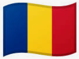 RUMANÍARUMANÍARUMANÍARUMANÍAUniv. Babes-Bolyai (Cluj-Napoca)                  www.cci.ubbcluj.ro92                 2ºinglés B2REPÚBLICA CHECA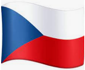 REPÚBLICA CHECAREPÚBLICA CHECAREPÚBLICA CHECAREPÚBLICA CHECAUniversity West Bohemia (Pilsen)   https://www.zcu.cz/en/index.html922º, 3º, 4ºinglés B2Tomas Bata University (Zlin)             www.utb.cz922º, 3º,4º inglés B2MACEDONIA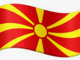 MACEDONIAMACEDONIAMACEDONIAMACEDONIAGoce Delcev University (Stip) www.ugd.edu.mk/index.php/en/92 (con inform)2º, 3º, 4º          inglés B2ITALIAITALIAITALIAITALIAITALIALUMSA (Roma)                 www.lumsa.it922º,3º,4º PORTUGALPORTUGALPORTUGALPORTUGALPORTUGALI.P. Guarda (Braga)               www.ipg.pt922ºFACULTAD DE PSICOLOGÍAFACULTAD DE PSICOLOGÍAFACULTAD DE PSICOLOGÍAFACULTAD DE PSICOLOGÍAFACULTAD DE PSICOLOGÍAITALIAITALIAITALIAITALIAITALIAUniv. degli studi di Padova         www.unipd.it923º,4ºitaliano A2 (prueba UPSA)UCSC (Milán)                     www.unicattolica.it/923º,4ºitaliano B1 (prueba UPSA)Univ. degli studi di Cagliari                                http://unica.it/943º, 4ºLUMSA (Roma)                 www.lumsa.it1º sem24ºHOLANDAUniversity of Amsterdam  https://www.uva.nl/en91 3º , 4º inglés C1ALEMANIA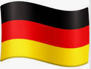 ALEMANIAALEMANIAALEMANIAALEMANIAOtto-Friedrich Univ. Bamberg                       www.uni-bamberg.de923º,4ºalemán B1PORTUGALPORTUGALPORTUGALPORTUGALPORTUGALUCP (Lisboa)                                    www.ucp.pt923º,4ºUCP (Oporto)             https://www.porto.ucp.pt/923º,4ºFRANCIAFRANCIAFRANCIAFRANCIAFRANCIAUCO (Angers)                                www.uco.fr923º,4ºfrancés B2Université Rennes2        www.univ-rennes2.fr923ºFrancés B2FACULTAD DE TEOLOGÍAFACULTAD DE TEOLOGÍAFACULTAD DE TEOLOGÍAFACULTAD DE TEOLOGÍAFACULTAD DE TEOLOGÍABÉLGICABÉLGICABÉLGICABÉLGICABÉLGICAKU Leuven          www.kuleuven.be/kuleuven/912º en adelanteinglés B1UCL         wwhttp://uclouvain.be/912º en adelantefrancés B1FRANCIAFRANCIAFRANCIAFRANCIAFRANCIAICP (París)                     www.icp.fr 922º en adelantefrancés B1ICT (Toulouse)     www.ict-toulouse.fr922º en adelantefrancés B1IRLANDA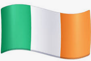 IRLANDAIRLANDAIRLANDAIRLANDASt. Patrick’s College (Maynooth)             www.nuim.ie912º en adelante inglés B1POLONIA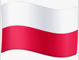 POLONIAPOLONIAPOLONIAPOLONIAUKSW (Varsovia)    http://ects.usos.uksw.edu.pl/en/courses/912º en adelanteinglés B1University of Opole 522º en adelanteinglés B1ALEMANIAALEMANIAALEMANIAALEMANIAALEMANIAKU Eichstätt               www.ku-eichstaett.de 912º en adelantealemán B1Albert-Ludwigs-Universität Freiburg                www.uni-freiburg.de 922º en adelantealemán B1Sankt Georgen (Frankfurt)             www.sankt-georgen.de 922º en adelantealemán B2Universität Augsburg             www.uni-augsburg.de/932º en adelantealemán B1Universität Würzburg             www.uni-wuerzburg.de612º en adelantealemán B1Eberhard-Karls-Universität-Tübingen             www.uni-tuebingen.de922º en adelantealemán B1PORTUGALPORTUGALPORTUGALPORTUGALPORTUGALUniv. Católica Portuguesa (Lisboa)                   www.ucp.pt912º en adelanteCROACIA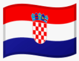 CROACIACROACIACROACIACROACIAOsijek University522º en adelanteInglés B2